                                                                                                                                           Příloha 7.4.2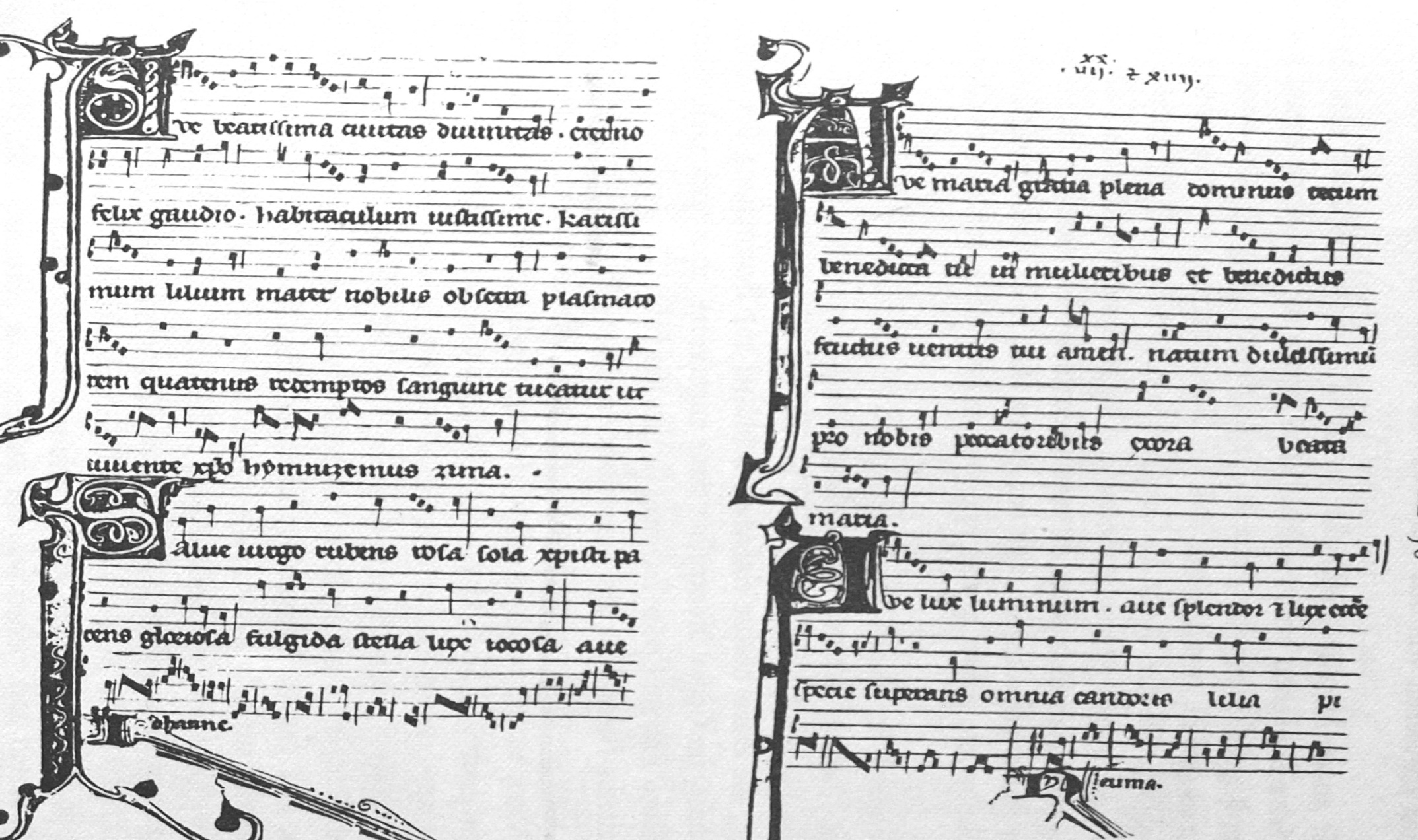 